Mod autorizzazione uscita	 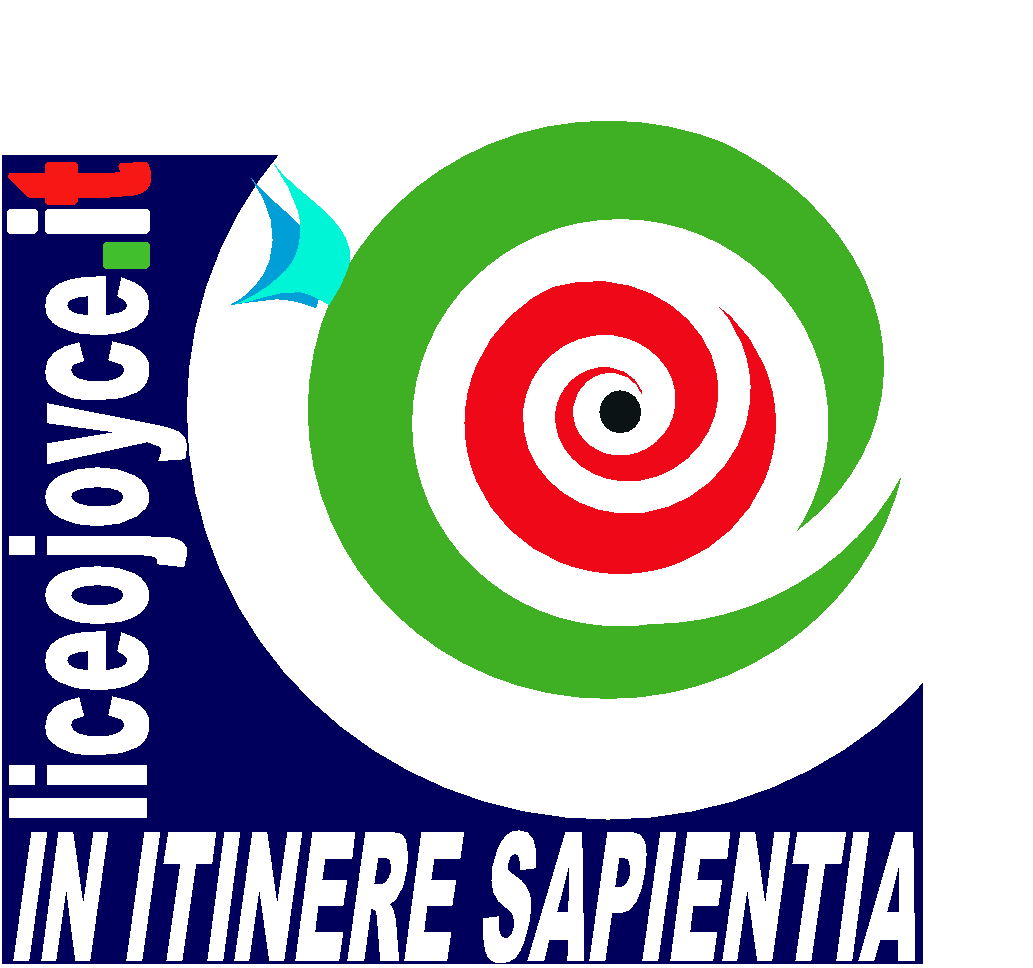 	Al Dirigente Scolasticodel Liceo Statale “J. Joyce”AricciaOggetto: Autorizzazione/Comunicazione dei genitori per UscitaMeta:  _____________________________     data_________________Orario e luogo di partenza : Orario e luogo di arrivo/ritorno:Programma:Accompagnatori______________________________________________________Mezzo di trasporto : Costo:Note: _l_  sottoscritt___________________________________________madre / padre dell’alunno _____________________________________________iscritto /a alla classe ___________ sez. __________ indirizzo _______________________Autorizza (se l’alunno è minorenne)il / la figlio /a ad effettuare l’uscita in oggetto e si impegna al versamento dei costi indicati.E’ a conoscenza che (se l’alunno è maggiorenne)il / la figlio /a  effettua l’uscita in oggetto e si impegna al versamento dei costi indicati. (Barrare la dicitura che non interessa) autorizza l’alunno al rientro autonomo con mezzi propri, autorizza l’alunno a recarsi con mezzi propri al punto d’incontro, in deroga all’organizzazione garantita dalla scuola, esonerando la Scuola da qualsiasi responsabilità e rinunciando alla copertura assicurativa. In caso di ritardo sarà considerato assente.Data, ________________									 Firma								________________________